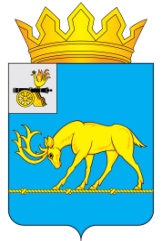 АДМИНИСТРАЦИЯ МУНИЦИПАЛЬНОГО ОБРАЗОВАНИЯ«ТЕМКИНСКИЙ РАЙОН» СМОЛЕНСКОЙ ОБЛАСТИПОСТАНОВЛЕНИЕот  23.01.2015 г.№ 11                                                                  с. ТемкиноОб утверждении муниципальной программы «Охрана окружающей среды в муниципальном образовании «Темкинский район» Смоленской области» на 2015-2017 годыВ соответствии  со ст.179 Бюджетного кодекса Российской Федерации и постановлением Администрации муниципального образования «Темкинский район» Смоленской области  от 23.01.2013 года №36  «Об утверждении Порядка формирования, разработки и оценки эффективности  реализации ведомственных целевых и муниципальных программ Администрации муниципального образования «Темкинский район» Смоленской области»   Администрация муниципального образования «Темкинский район» Смоленской области           п о с т а н о в л я е т:          1. Утвердить прилагаемую муниципальную программу «Охрана окружающей среды в муниципальном образовании «Темкинский район» Смоленской области» на 2015-2017 годы.              2. Настоящее постановление разместить на официальном сайте Администрации  муниципального образования «Темкинский район» Смоленской области.    3. Настоящее постановление распространяет свое действие на правоотношения, возникшие с 01.01.2015 года.                                                                                                                                          4. Контроль за выполнением данного постановления возложить на заместителя Главы Администрации муниципального образования «Темкинский  район» Смоленской области В.И.Волкова.Глава Администрации муниципального     образования                             «Темкинский  район»    Смоленской области                      Р.В. Журавлев   